ACCIDENT AND INJURY REPORT FORM1. Person affected2. Person completing form (if different from above)Signature:___________________________________________________________________Date:_______________________________________________________________________3. Description of IncidentDate_______________________________  Time:___________________________________Circumstances? E.g. during competition, lesson, practice fightNature of InjuryPlease tick part(s) of body affected.  Please put the type of injury under details e.g. cut, bruise, sprain etc.How did the injury happen?Action/Treatment – immediate and later – including by whom?First aider/doctor/nurse/paramedic/coach/official/parent/other – please circlePlease return form to Dr Clare Halsted, British Fencing, 1 Baron’s Gate, 33-35 Rothschild Road, London W4 5HT Fax 020 8742 3033 or via email      headoffice@britishfencing.com or to  46 Dartmouth Park Rd, London NW51SN     clarehalsted@blueyonder.co.uk (copies of this form can be obtained from www.BritishFencing.com)Thank you for taking the trouble to do this; it is very important that British Fencing keeps as accurate a record as possible of all injuries. The form will be dealt with in confidence by the BF Medical Officer.BRITISH FENCING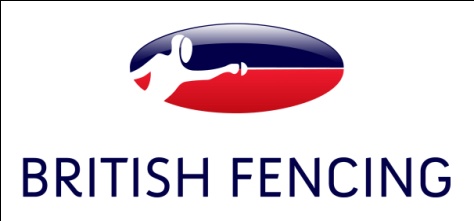 1 BARON'S GATE33-35 ROTHSCHILD ROADLONDON. W4 5HTt:  +44 (0) 20 8742 3032f:  +44 (0) 20 8742 3033  headoffice@britishfencing.com www.britishfencing.comName:Address:Contact Details/Email:Age if under 18Age if under 18Age if under 1818-3018-3018-3018-3031-4031-4031-4041-5041-5041-5051-6051-6061+61+MaleMaleMaleMaleFemaleFemaleFemaleFemaleFemaleR HandedR HandedR HandedR HandedR HandedL HandedL HandedL HandedFencerCoachCoachCoachRefereeRefereeOfficialOfficialSpectatorSpectatorOtherName:Name:Name:Name:Name:Name:Name:Name:Address:Address:Address:Address:Address:Address:Address:Address:Contact Details:Contact Details:Contact Details:Contact Details:Email:Email:Email:Email:CoachParentOfficialOtherPlace: ClubPlace: ClubSchoolSchoolCompetition VenueCompetition VenueCompetition VenueOtherOtherBrief Address:Brief Address:Brief Address:Brief Address:Brief Address:Brief Address:Brief Address:Brief Address:Brief Address:Brief Address:Brief Address:WeaponFoilFoilEpeeSabreSabrePart of BodyTickDetails   +   R or L if appropriateHeadFaceEyeEarNeckChestBackAbdomenPelvisShoulderUpper armElbowForearmHand/WristThighKneeLower legAnkleFootOther